Regnskab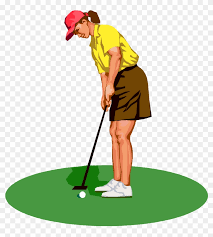 Tirsdagspigerne 2021 – 2022Beholdning pr. 4. oktober 2021         kr. 9.746,02Drikkevarer, håndklæder                  -       875,-mad, præmier, blomster		     -   3.384,80indbetaling v/ Pia			    -       190,-   Beholdning pr. 31. december	   kr.  5.676,02Beholdning pr. 1. januar 2022					kr.   5.676,22kontingent									-     12.270,-salg af bluse									-          170,-køb af bolde 					4.280,-porto – gebyr					     80,-gravering					   250,-venindematch				   672,65præmier					1.375,39præmier – vin og øl 			   857,79præmier – Ribe match			   450,50porto – bolde					   498,00præmier – 4. okt.				    450,-præmier – 4. okt.				    267,70Pink cup				           16.879,-			-      16.879,-	Udflugt Give – Åskov			 4.900,-			-       4.900,-						30.961,03			   39.895,22Beholdning pr. 2. oktober 2022		  8.934,19________________________kr. 						39.895,22			   39.895,22Mad, generalforsamlingdrikkevarer   blomstergravering af pokalRegnskabet afsluttet den 3. oktober 2022 / Gudrun Andersen